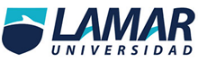 Fernando Isaín  Gutiérrez Calvillo2-BBEO4116“Actividad 2”Gestor de correo electrónicoEntras a la página del gestor de correo electrónico para poder crear tu correo, después te piden tu información o algunos datos personales como tu nombre total escribes tu nombre completo hay mismo te pide tu apellido paterno y materno al concluirlo piensas tu nombre de usuario que corresponda con las reglas del gestor de correo, ya que esté listo ideas una contraseña que también este de acuerdo con las reglas del gestor de correo, escribes tu fecha de nacimiento  ósea día, mes y año.Escribes que sexo eres femenino, masculino u otro, tu teléfono móvil eso se refiere al número de tu teléfono inteligente, escribes tu dirección actual significa el correo que habías usado antes o el que usas hoy en día.Te hacen que pruebes que no eres un robot haciendo escribir un par de números, después te piden en que ubicación estés para saber qué idioma hablas y puedas estar cómodo con tu correo electrónico, al final de todo te dice si aceptas a las condiciones del servicio y la política de privacidad ya que acabes de escribir das click al botón “siguiente paso”.